ČETRTEK, 9.4.2020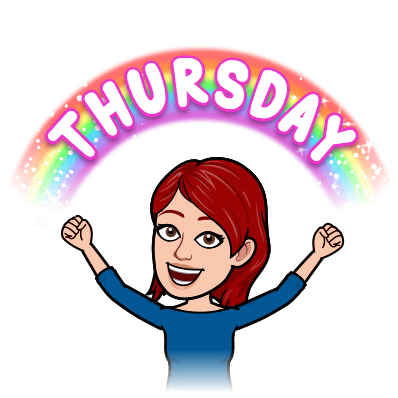 DRUŽBA:Učbenik, stran 64 in 65. Natančno preberi.V zvezek napiši naslov (Od obrti do industrije).Prepiši povedi iz rumenega okvirčka (Moram vedeti)Preriši veliko sliko iz učbenika na strani 65 (Kakavovec-kakav-tovarna-čokolada).Da se preveriš, si glasno odgovori na vprašanja iz zelenega okvirčka (Ponovi). Če ti ne gre, še enkrat preberi snov tega poglavja in poskusi znova.  MATEMATIIKA:Delovni zvezek (rdeč) Znam za več, stran 53 in 54.NARAVOSLOVJE IN TEHNIKA:V zvezku začni tam, kjer si včeraj končal/-a. V zvezek na veliko (zvezek obrni kakor želiš) preriši sliko iz učbenika, ki je na obeh straneh 64 in 65. Razmisli o tem, od kod pride voda do pipe v vaši hiši in kam odteče od tam naprej…V prostem času prosi starše, naj te peljejo na ogled okoli hiše/bloka in ti pokažejo, kam se steka odpadna voda iz vašega gospodinjstva. Kam gre pa od tam naprej?  Kje pa čista voda iz vodovoda priteče v vašo hišo/blok? Že vse veš? 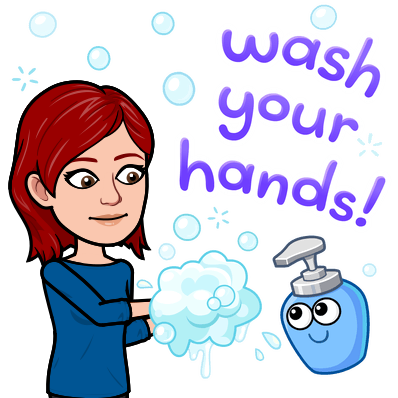 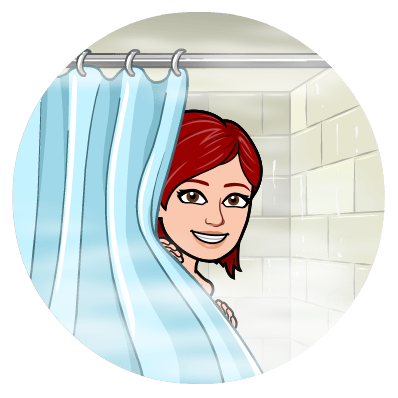 